ИзмайловВладимир Алексеевичгв. сержантДата рождения__.__.1926 Место рожденияАлтайский край, Быстроистокский р-н, с. Б.-Исток Дата и место призыва__.__.1943 Турочакский РВК, Ойротская АО, Турочакский р-н Последнее место службы56 гв. ск Воинская частькурсы мл. лейтенантов ЛенФ Выбытие из воинской части12.02.1946 Куда выбылОКР "СМЕРШ" 63 гсд Источник информацииЦАМО Номер фонда ист. информацииКартотека ПРБ 36 ЗСД Номер дела ист. информации10037 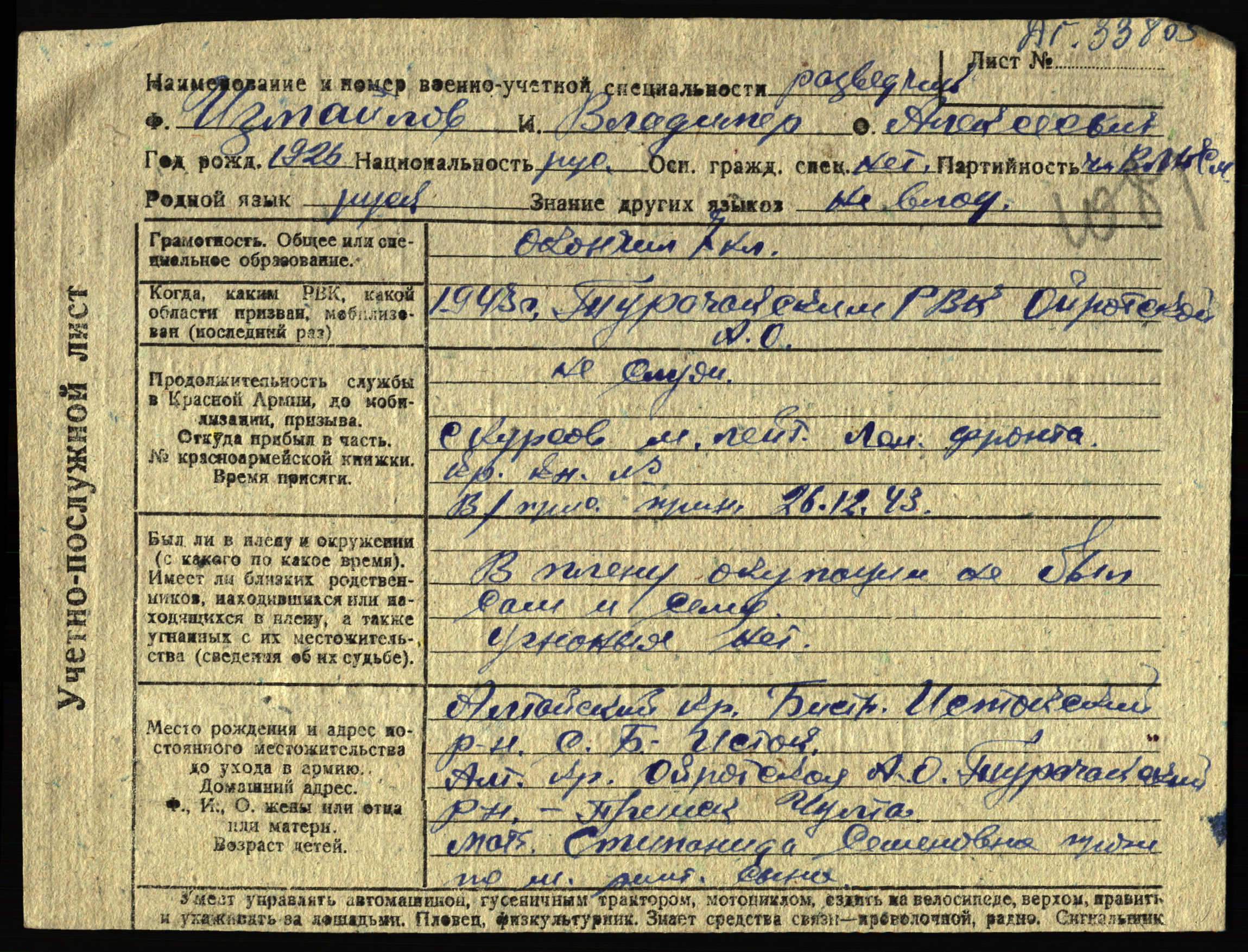 